Инструкция по работе с превышениями Перечень сокращений и условных наименованийОписание полей результата предоставления информации представлено ниже:Информация о проезде ТС через АПВГК:		Дата и время нарушения;	 Наименование АПВГК;	 Координата расположения АПВГК: широта, долгота;	Пикетаж  автодороги, на котором располагается АПВГК;Автодорога, на которой расположен АПВГК;Гос. Номер - государственный регистрационный знак ТС;Категория ТС - категория ТС согласно Приложению №3 Приказ Министерства транспорта РФ от 29 марта 2018 г. № 119;Скорость, км/ч - скорость ТС с учетом инструментальной погрешности.Информация о наличии специального разрешения:	Наличие разрешения - Информация о наличии специального разрешения на движение ТС. Может принимать значения:да - специальное разрешение для ТС с указанным регистрационным знаком найдено;нет - специальное разрешение для ТС с указанным регистрационным знаком не найдено;проверка не производилась - проверка наличия специального разрешения для ТС с указанным регистрационным знаком не была произведена.Информация о массе ТС	Полная масса, т - полная масса ТС с учетом инструментальной погрешности;Превышение по полной массе, т - превышение массы ТС относительно нормативных параметров, указанное в тоннах;Превышение по полной массе, % - превышение массы ТС относительно нормативных параметров, указанное в процентах.Информация о габаритах ТС	Длина ТС, м - длина ТС с учетом инструментальной погрешности;Превышение по длине (по нормативным), м - превышение длины ТС относительно нормативных параметров, указанное в метрах;Превышение по длине (по нормативным), % - превышение длины ТС относительно нормативных параметров, указанное в процентах;Превышение по длине (По разрешению), м - превышение длины ТС относительно нормативных параметров, указанное в метрах;Превышение по длине (По разрешению), % - превышение длины ТС относительно нормативных параметров, указанное в процентах;Ширина ТС, м - Ширина ТС с учетом инструментальной погрешности;Превышение по ширине (По нормативным), м - превышение ширины ТС относительно нормативных параметров, указанное в метрах;Превышение по ширине (По нормативным), % - превышение ширины ТС относительно нормативных параметров, указанное в процентах;Превышение по ширине (По разрешению), м - превышение ширины ТС относительно нормативных параметров, указанное в метрах;Превышение по ширине (По разрешению), % - превышение ширины ТС относительно нормативных параметров, указанное в процентах;Высота ТС, м - Высота ТС с учетом инструментальной погрешности;Превышение по высоте (По нормативным), м - превышение высоты ТС относительно нормативных параметров, указанное в метрах;Превышение по высоте (По нормативным), % - превышение высоты ТС относительно нормативных параметров, указанное в процентах.Превышение по высоте (По разрешению), м - превышение высоты ТС относительно нормативных параметров, указанное в метрах;Превышение по высоте (По разрешению), % - превышение высоты ТС относительно нормативных параметров, указанное в процентах.Блок информации об осях ТС	Кол-во осей;	 Нагрузка на ось, т - нагрузка на ось ТС с учетом инструментальной погрешности. Количество полей  данного вида в таблице соответствует количеству осей ТС;Расстояние до след оси, м - расстояние до следующей оси ТС с учетом инструментальной погрешности. Количество полей данного вида в таблице соответствует количеству межосевых расстояний ТС;Скатность колес	- количество полей  данного вида в таблице соответствует количеству осей ТС;Количество колес на оси - количество полей  данного вида в таблице соответствует количеству осей ТС;Превышение по нагрузке на ось (По нормативным), % - превышение нагрузки на ось ТС относительно нормативных параметров в процентах. Количество полей  данного вида в таблице соответствует количеству осей ТС;Превышение по нагрузке на ось (По разрешению), % -  превышение нагрузки на ось ТС относительно нормативных параметров в процентах. Количество полей  данного вида в таблице соответствует количеству осей ТС.Допустимые нормативные весогабаритные параметры ТС определяются  в соответствии с Приложениями 1-3 к Постановлению Правительства РФ от 15.04.2011 N 272 "Об утверждении Правил перевозок грузов автомобильным транспортом" (Далее - Постановление).Приложение 1. ДОПУСТИМАЯ МАССА ТРАНСПОРТНОГО СРЕДСТВАПриложение 3. ПРЕДЕЛЬНО ДОПУСТИМЫЕ ГАБАРИТЫ ТРАНСПОРТНЫХ СРЕДСТВПримечание: Предельно допустимые габариты транспортных средств, указанные в настоящем приложении, включают в себя размеры съемных кузовов и тары для грузов, включая контейнеры.Приложение 2. ДОПУСТИМАЯ НАГРУЗКА НА ОСЬ ТРАНСПОРТНОГО СРЕДСТВА--------------------------------<*> В случае установления владельцем автомобильной дороги соответствующих дорожных знаков и размещения на его официальном сайте информации о допустимой для автомобильной дороги осевой нагрузке транспортного средства.<**> Для транспортных средств, имеющих оси и группы осей с односкатными колесами, оборудованными пневматической или эквивалентной ей подвеской.<***> Группа сближенных осей - это сгруппированные оси, конструктивно объединенные и (или) не объединенные в тележку, с расстоянием до ближайшей оси до 2,5 метра (включительно).<****> Масса, приходящаяся на ось, или сумма масс осей, входящих в группу осей.Примечание:1. В скобках приведены значения для осей с двухскатными колесами, без скобок - для осей с односкатными колесами.2. Двухосные и трехосные группы, имеющие в своем составе оси с односкатными и двухскатными колесами, следует рассматривать как группы осей, имеющие в своем составе оси с односкатными колесами.3. Допускается неравномерное распределение нагрузки по осям для двухосных и трехосных групп, если фактическая нагрузка на группу осей не превышает допустимую нагрузку на группу осей с односкатными или двухскатными колесами и фактическая нагрузка на наиболее нагруженную ось в двухосных и трехосных группах не превышает допустимую осевую нагрузку одиночной оси с односкатными или двускатными колесами соответственно.4. При наличии в группах осей различных значений межосевых расстояний каждому расстоянию между осями присваивается значение, полученное методом арифметического усреднения (суммы всех межосевых расстояний в группе делятся на количество межосевых расстояний в группе). Межосевое расстояние, полученное методом арифметического усреднения, присваивается двухосевым и трехосным группам для определения допустимой нагрузки.Особенности применения допустимых нормативных весогабаритных параметров ТС при формировании нарушений в области движения крупногабаритных и (или) тяжеловесных ТС.При сравнении параметров ТС с допустимыми нормативными параметрами используются измеренные величины с учетом погрешности.Допустимая нормативная ширина ТС для всех типов кузовов установлена в значение 2,6 метра.Определение изотермического типа кузова ТС средствами автоматической фотовидеофиксации при весогабаритном контроле не представляется возможным. В связи с этим для исключения вынесения постановлений об административном правонарушении для ТС с изотермическим типом кузова предельная нормативная ширина ТС установлена в значении 2,6 метров.При наличии в группах осей различных значений межосевых расстояний, в случае с количеством осей в группе более 3, допустимая нормативная нагрузка на ось считается исходя из наибольшего межосевого расстояния в группе.В Постановлении не обозначены правила определения межосевого расстояния, по которому должна быть рассчитана допустимая нагрузка на ось в группах с количеством осей более 3 при различных значениях межосевых расстояний. Для исключения неправомерного вынесения постановлений об административном нарушении по нагрузке на ось – для определения допустимой нагрузки на ось применяется максимальное межосевое расстояние в группе осей.В случае движение ТС через АПГК, расположенном на автомобильной дороге с нормативной нагрузкой 10 тонн на ось, при наличии у ТС трехосной группы сближенных осей с расстоянием свыше 1,3 до 1,8 (включительно), допустимая нагрузка для такой группы устанавливается в значение 22,5 тонны (как для односкатных колес с наличием или без наличия пневматической подвески, так и для двускатных колес)Определение оси и группы осей с односкатными колесами, оборудованными пневматической или эквивалентной ей подвеской, средствами автоматической фотовидеофиксации  при весогабаритном контроле не представляется возможным. В связи с этим для исключения вынесения постановлений об административном правонарушении для ТС с осями и группами осей с односкатными колесами, оборудованными пневматической или эквивалентной ей подвеской, предельная нормативная нагрузка на трехосную группу осей при движении по дорогам с допустимой нагрузкой 10т/ось установлена в значении 22,5 тонны.Примеры применения допустимых нормативных весогабаритных параметров ТС при формировании нарушений в области движения крупногабаритных и (или) тяжеловесных ТС.Пример 1. Схема осей и определение нарушения представлены на рисунке ниже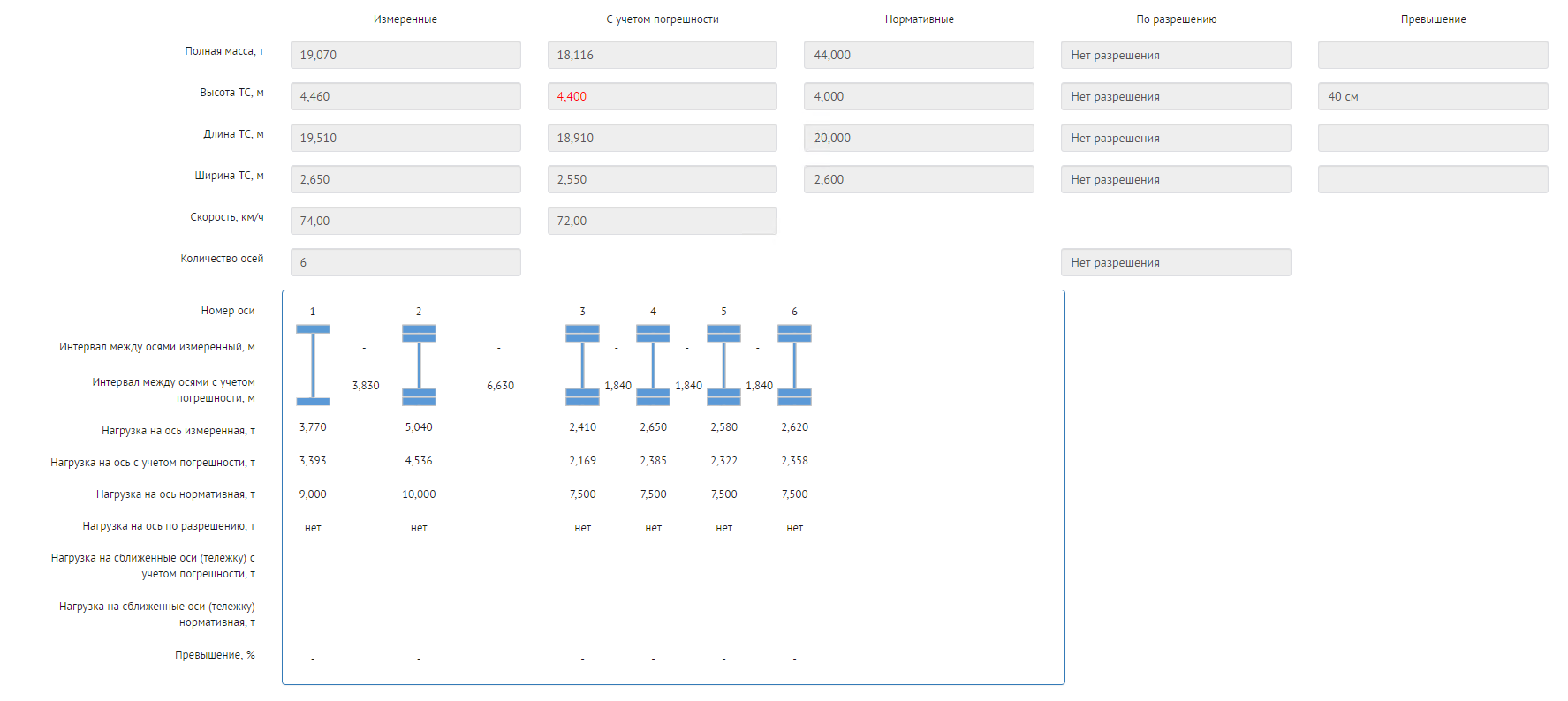 Пояснения по определению допустимых нормативных параметров представлено в таблице нижеПример 2. Схема осей и определение нарушения представлены на рисунке ниже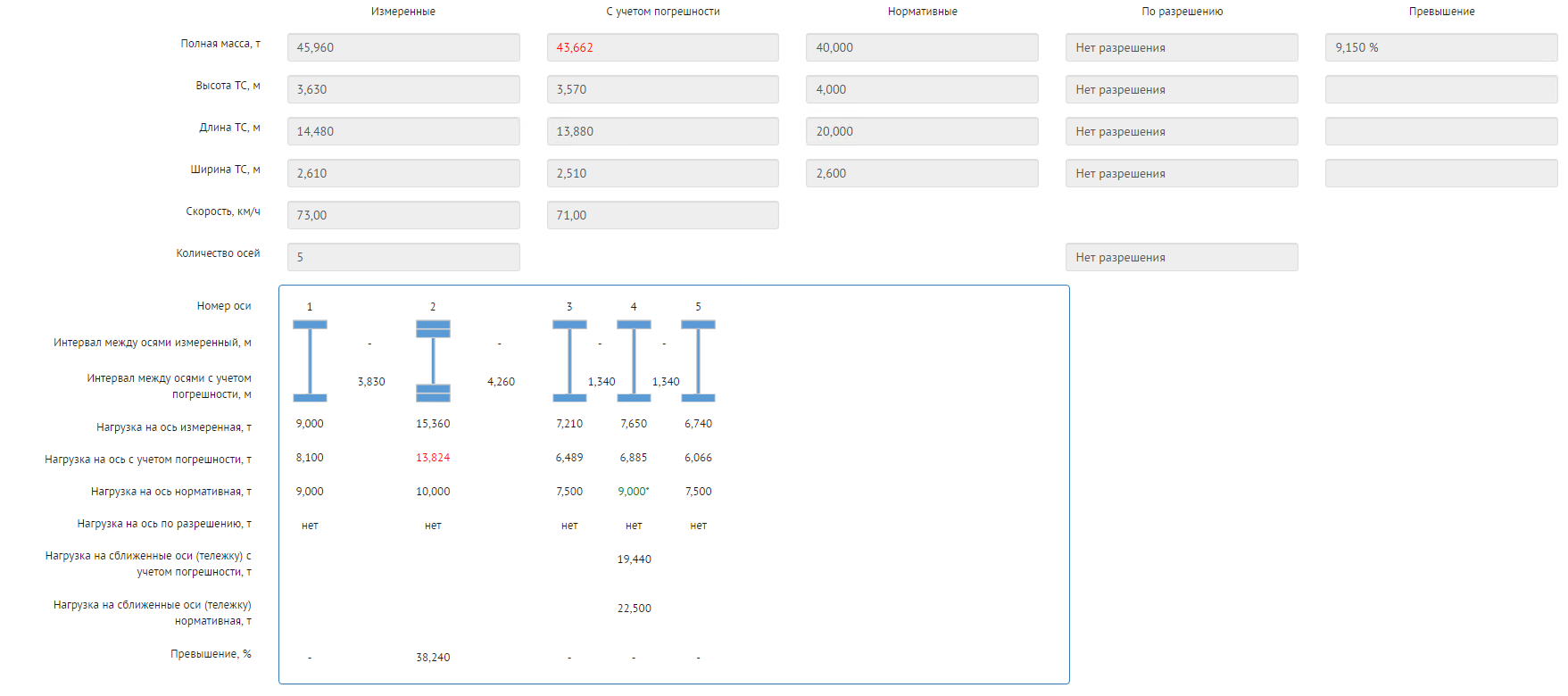 Пояснения по определению допустимых нормативных параметров представлено в таблице нижеПример 3. Схема осей и определение нарушения представлены на рисунке ниже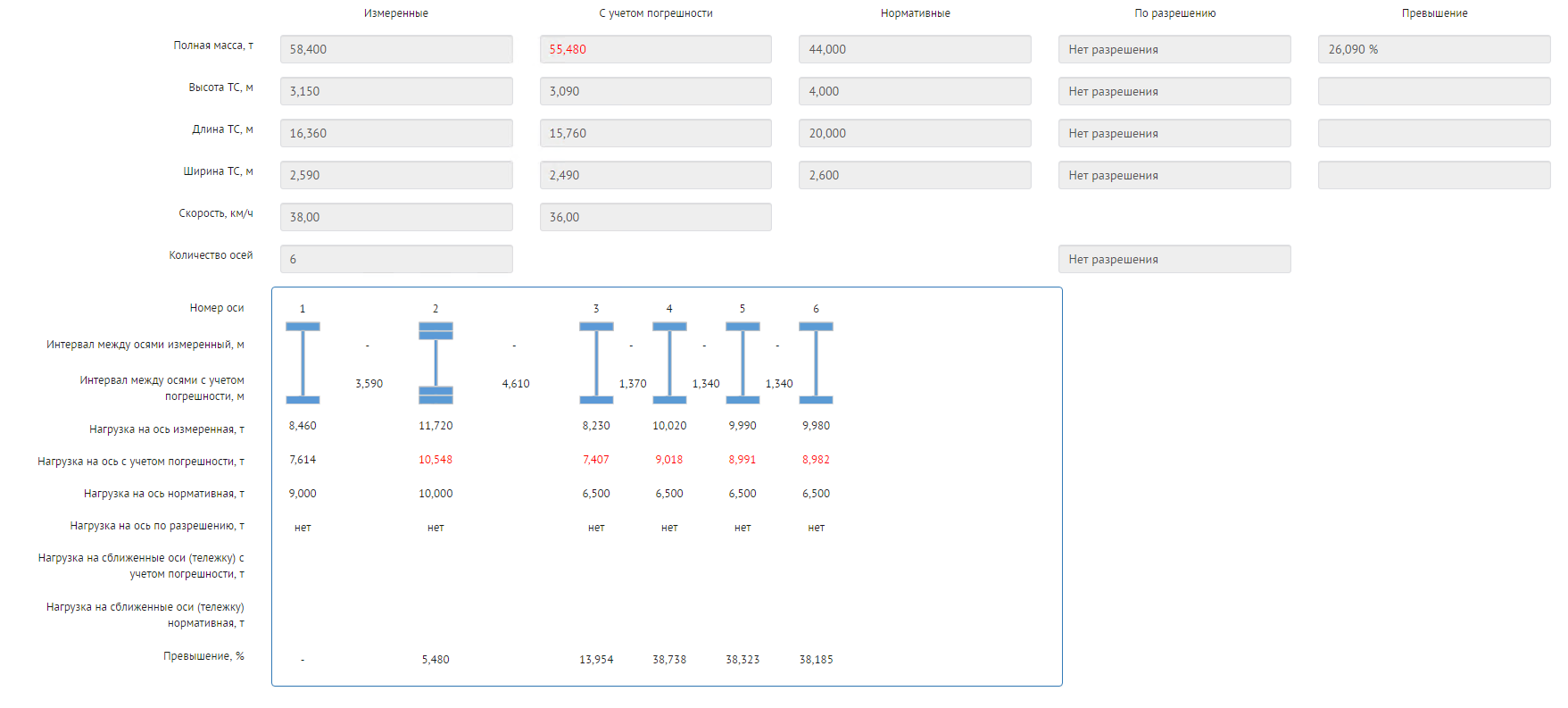 Пояснения по определению допустимых нормативных параметров представлено в таблице нижеОбозначениеОписаниеАПВГКАвтоматические пункты весового и габаритного контроляКоличество колес на осиКоличество колес на всей оси транспортного средства Скатность осиКоличество колес на одной стороне оси транспортного средстваТСТранспортное средствоТип транспортного средства или комбинации транспортных средств, количество и расположение осейДопустимая масса транспортного средства, тоннОдиночные автомобилиОдиночные автомобилидвухосные18трехосные25четырехосные32пятиосные и более38Автопоезда седельные и прицепныеАвтопоезда седельные и прицепныетрехосные28четырехосные36пятиосные40шестиосные и более44Тип транспортного средства или комбинации транспортных средствДопустимые габариты транспортных средств, метрыДлинаДлинаОдиночное транспортное средство12Прицеп12Автопоезд20Длина выступающего за заднюю точку габарита транспортного средства груза не должна превышать2ШиринаШиринаВсе транспортные средства2,55Изотермические кузова транспортных средств2,6ВысотаВысотаВсе транспортные средства4Расположение осей транспортного средстваРасстояние между сближенными осями (метров)Допустимая нагрузка на ось <****> колесного транспортного средства в зависимости от нормативной (расчетной) нагрузки на ось (тонн) и числа колес на оси, (тонн)Допустимая нагрузка на ось <****> колесного транспортного средства в зависимости от нормативной (расчетной) нагрузки на ось (тонн) и числа колес на оси, (тонн)Допустимая нагрузка на ось <****> колесного транспортного средства в зависимости от нормативной (расчетной) нагрузки на ось (тонн) и числа колес на оси, (тонн)Расположение осей транспортного средстваРасстояние между сближенными осями (метров)для автомобильных дорог, рассчитанных на нагрузку 6 тонн на ось <*>для автомобильных дорог, рассчитанных на нагрузку 10 тонн на осьдля автомобильных дорог, рассчитанных на осевую нагрузку 11,5 тонны на осьОдиночная ось (масса, приходящаяся на ось)свыше 2,55,5 (6)9 (10)10,5 (11,5)Двухосная группа (сумма масс осей, входящих в группу из 2 сближенных осей <***>)до 1 (включительно)8 (9)10 (11)11,5 (12,5)Двухосная группа (сумма масс осей, входящих в группу из 2 сближенных осей <***>)свыше 1 до 1,3 (включительно)9 (10)13 (14)14 (16)Двухосная группа (сумма масс осей, входящих в группу из 2 сближенных осей <***>)свыше 1,3 до 1,8 (включительно)10 (11)15 (16)17 (18)Двухосная группа (сумма масс осей, входящих в группу из 2 сближенных осей <***>)свыше 1,8 до 2,5 (включительно)11 (12)17 (18)18 (20)Трехосная группа (сумма масс осей, входящих в группу из 3 сближенных осей <***>)до 1 (включительно)11 (12)15 (16,5)17 (18)Трехосная группа (сумма масс осей, входящих в группу из 3 сближенных осей <***>)свыше 1 до 1,3 (включительно)12 (13)18 (19,5)20 (21)Трехосная группа (сумма масс осей, входящих в группу из 3 сближенных осей <***>)свыше 1,3 до 1,8 (включительно)13,5 (15)21 (22,5 <**>)23,5 (24)Трехосная группа (сумма масс осей, входящих в группу из 3 сближенных осей <***>)свыше 1,8 до 2,5 (включительно)15 (16)22 (23)25 (26)Сближенные оси транспортных средств, имеющие на каждой оси не более 4 колес (нагрузка, приходящаяся на ось в группе из 4 осей и более <***>)до 1 (включительно)3,5 (4)5 (5,5)5,5 (6)Сближенные оси транспортных средств, имеющие на каждой оси не более 4 колес (нагрузка, приходящаяся на ось в группе из 4 осей и более <***>)свыше 1 до 1,3 (включительно)4 (4,5)6 (6,5)6,5 (7)Сближенные оси транспортных средств, имеющие на каждой оси не более 4 колес (нагрузка, приходящаяся на ось в группе из 4 осей и более <***>)свыше 1,3 до 1,8 (включительно)4,5 (5)6,5 (7)7,5 (8)Сближенные оси транспортных средств, имеющие на каждой оси не более 4 колес (нагрузка, приходящаяся на ось в группе из 4 осей и более <***>)свыше 1,8 до 2,5 (включительно)5 (5,5)7 (7,5)8,5 (9)Сближенные оси транспортных средств, имеющие на каждой оси по 8 и более колес (нагрузка, приходящаяся на ось в группе осей)до 1 (включительно)69,511Сближенные оси транспортных средств, имеющие на каждой оси по 8 и более колес (нагрузка, приходящаяся на ось в группе осей)свыше 1 до 1,3 (включительно)6,510,512Сближенные оси транспортных средств, имеющие на каждой оси по 8 и более колес (нагрузка, приходящаяся на ось в группе осей)свыше 1,3 до 1,8 (включительно)7,51214Сближенные оси транспортных средств, имеющие на каждой оси по 8 и более колес (нагрузка, приходящаяся на ось в группе осей)свыше 1,8 до 2,5 (включительно)8,513,516ПараметрЗначениеКомментарийПолная масса18,116 тПревышение нормативных параметров нетВысота4,400 мНарушение есть. Высота превышает нормативную в соответствии с Приложением 3 к Постановлению.Длина18,910 мПревышение нормативных параметров нетШирина2,550 мПревышение нормативных параметров нетИнформация по одиночным осямИнформация по одиночным осямИнформация по одиночным осямНагрузка на ось 13,393 тСогласно Приложению 2 Постановления – одиночная ось с односкатными колесами, дорога с нормативной нагрузкой 10т/ось. Применяемое нормативное значение – 9т/ось.Нагрузка на ось 24,536 тСогласно Приложению 2 Постановления – одиночная ось с двускатными колесами, дорога с нормативной нагрузкой 10т/ось. Применяемое нормативное значение – 10т/ось.Информация по группам осейИнформация по группам осейИнформация по группам осейКоличество осевых групп1Количество осей в группе 14Согласно Постановлению Группа сближенных осей - это сгруппированные оси, конструктивно объединенные и (или) не объединенные в тележку, с расстоянием до ближайшей оси до 2,5 метра (включительно).Межосевые расстояния в группеодинаковыеПрименяемое межосевое расстояниесвыше 1,8 до 2,5 (включительно)Поскольку осей более 4 и расстояния между осями одинаковые, то применено межосевое расстояние в группе – 1,840 метраПрименяемые нагрузки на оси7,500 тПревышения нет. В соответствии с Приложением 2 Постановления: нагрузка на ось транспортного средства в группе сближенных осей, имеющей на каждой оси не более 4 колес, для дороги с допустимой нагрузкой  10т/ось при межосевом расстоянии 1,840 метра в случае двускатных колес – составляет 7,5 тонн.ПараметрЗначениеКомментарийПолная масса43,662 тНарушение есть. Полная масса превышает нормативную в соответствии с Приложением 1 к Постановлению.Высота3,570 мПревышение нормативных параметров нетДлина13,880 мПревышение нормативных параметров нетШирина2,510 мПревышение нормативных параметров нетИнформация по одиночным осямИнформация по одиночным осямИнформация по одиночным осямНагрузка на ось 18,100 тСогласно Приложению 2 Постановления – одиночная ось с односкатными колесами, дорога с нормативной нагрузкой 10т/ось. Применяемое нормативное значение – 9т/ось.Нагрузка на ось 213,824 тНарушение есть. Согласно Приложению 2 Постановления – одиночная ось с двускатными колесами, дорога с нормативной нагрузкой 10т/ось. Применяемое нормативное значение – 10т/ось.Информация по группам осейИнформация по группам осейИнформация по группам осейКоличество осевых групп1Количество осей в группе 13Согласно Постановлению Группа сближенных осей - это сгруппированные оси, конструктивно объединенные и (или) не объединенные в тележку, с расстоянием до ближайшей оси до 2,5 метра (включительно).Межосевые расстояния в группеодинаковыеНагрузка на группу осей19,440 тСогласно Приложению 2 к Постановлению для двухосных и трехосных осевых групп нормативное значение нагрузки на ось рассчитывает с использование нагрузки на группу осейПрименяемое межосевое расстояниесвыше 1,3 до 1,8 (включительно)Поскольку расстояния между осями одинаковые, то применено межосевое расстояние в группе – 1,340Нормативная нагрузка на группу осей22,500 тСогласно Приложению 2 к Постановлению нагрузка на трехосную группу сближенных осей для дороги с нормативной нагрузкой 10т/ось при межосевом расстоянии 1,34 составляет 21тонну.Но с учетом особенностей применения нормативных параметров, указанных в п. 2.4. раздела 2 настоящего документа применяемая нагрузка на группу осей ось составляет 22,5 тонныИзмеренные нагрузки на оси6,489 т6,885 т6,066 тПрименяемые нагрузки на оси7,500 т9,000 т7,500 тПревышения нет. В соответствии с Примечанием 3 Приложения 2 Постановления: «Допускается неравномерное распределение нагрузки по осям для двухосных и трехосных групп, если фактическая нагрузка на группу осей не превышает допустимую нагрузку на группу осей с односкатными или двухскатными колесами и фактическая нагрузка на наиболее нагруженную ось в двухосных и трехосных группах не превышает допустимую осевую нагрузку одиночной оси с односкатными или двускатными колесами соответственно»В данном случае нагрузка на группу осей не превышает нормативную, поэтому неравномерная нагрузка на ось допускается.Из осей 3,4,5 самая нагруженная - №4. Она приравнивается, соответственно, к односкатной одиночной (т.к. группа односкатная). Допустимая нагрузка для одиночной односкатной оси для дороги, рассчитанной на нагрузку 10тонн/ось = 9 тонн.Для остальных осей применяется допустимая нагрузка на ось, рассчитанная путем деления допустимой нагрузки на группу осей на количество осей в группе.ПараметрЗначениеКомментарийПолная масса55,480 тНарушение есть. Полная масса превышает нормативную в соответствии с Приложением 1 к Постановлению.Высота3,090 мПревышение нормативных параметров нетДлина15,760 мПревышение нормативных параметров нетШирина2,490 мПревышение нормативных параметров нетИнформация по одиночным осямИнформация по одиночным осямИнформация по одиночным осямНагрузка на ось 17,614 тСогласно Приложению 2 Постановления – одиночная ось с односкатными колесами, дорога с нормативной нагрузкой 10т/ось. Применяемое нормативное значение – 9т/ось.Нагрузка на ось 210,548 тНарушение есть. Согласно Приложению 2 Постановления – одиночная ось с двускатными колесами, дорога с нормативной нагрузкой 10т/ось. Применяемое нормативное значение – 10т/ось.Информация по группам осейИнформация по группам осейИнформация по группам осейКоличество осевых групп1Количество осей в группе 14Согласно Постановлению Группа сближенных осей - это сгруппированные оси, конструктивно объединенные и (или) не объединенные в тележку, с расстоянием до ближайшей оси до 2,5 метра (включительно).Межосевые расстояния в групперазныеПрименяемое межосевое расстояниесвыше 1,3 до 1,8 (включительно)Поскольку осей более 3 и расстояния между осями разные, то применено максимальное межосевое расстояние в группе – 1,37 метра согласно п.2.3. раздела 2 настоящего документаИзмеренные нагрузки на оси7,407 т9,018 т8,991 т8,982 тПрименяемые нагрузки на оси6,500 тНарушение есть. В соответствии с Приложением 2 Постановления: нагрузка на ось транспортного средства в группе сближенных осей, имеющей на каждой оси не более 4 колес, для дороги с допустимой нагрузкой  10т/ось при межосевом расстоянии 1,370 метра в случае односкатных колес – составляет 6,5 тонн.